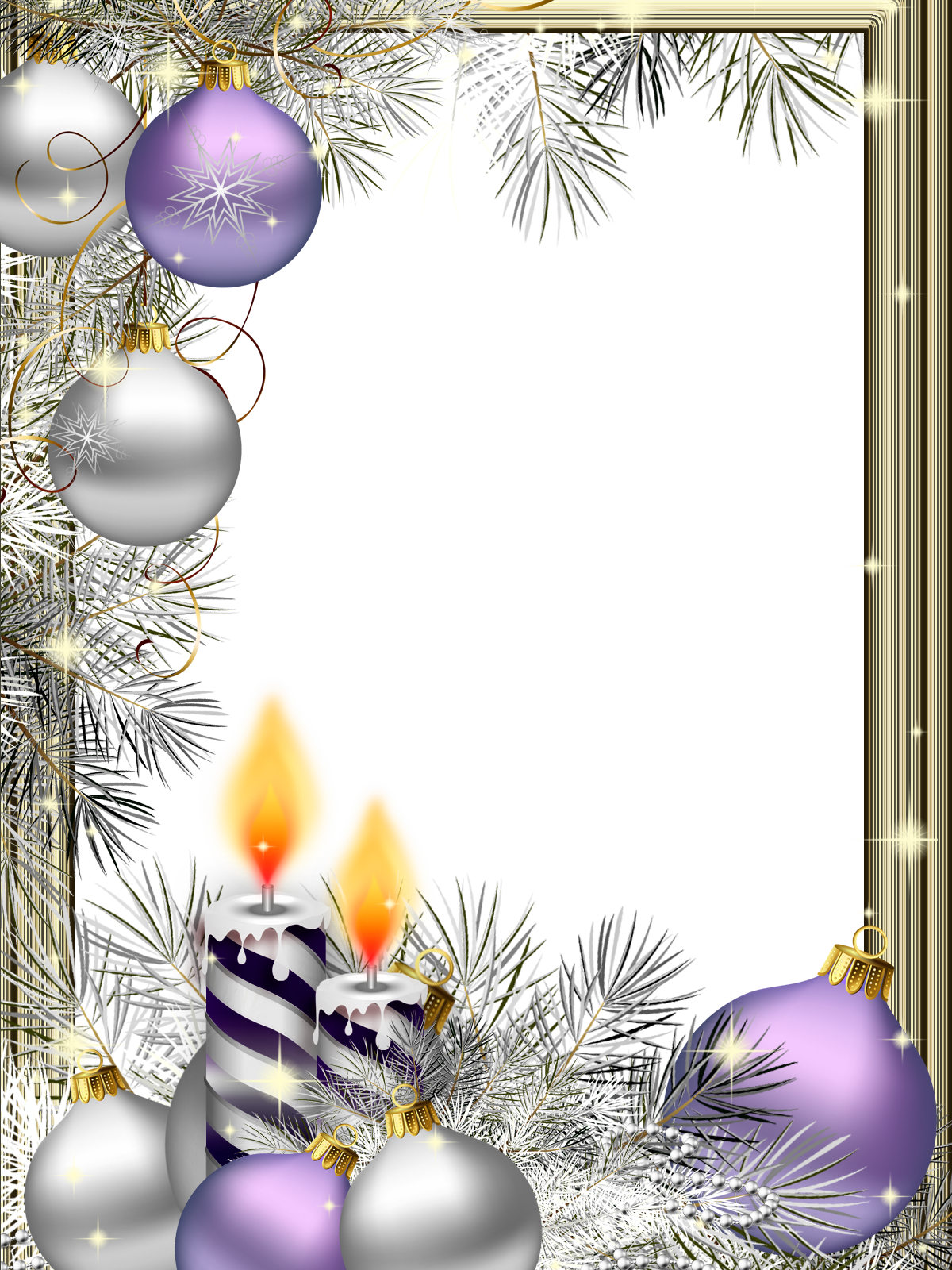                Уважаемые коллеги!            Сердечно поздравляем вас с            наступающими Новогодними и            Рождественскими праздниками!           Пусть  новый 2023 год щедро            одарит вас успехом и везением,          здоровьем и счастьем, будет         наполнен яркими событиями        и приятными встречами!          Мира вам и душевной гармонии          в Новом году!                                 Главный врач Кулигина Н.Ю.Коллектив   ФГБУЗ  ЦГиЭ № 122  ФМБА России